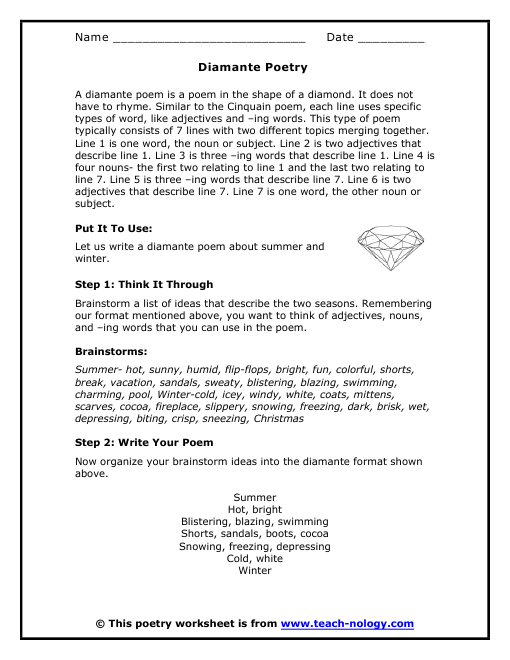 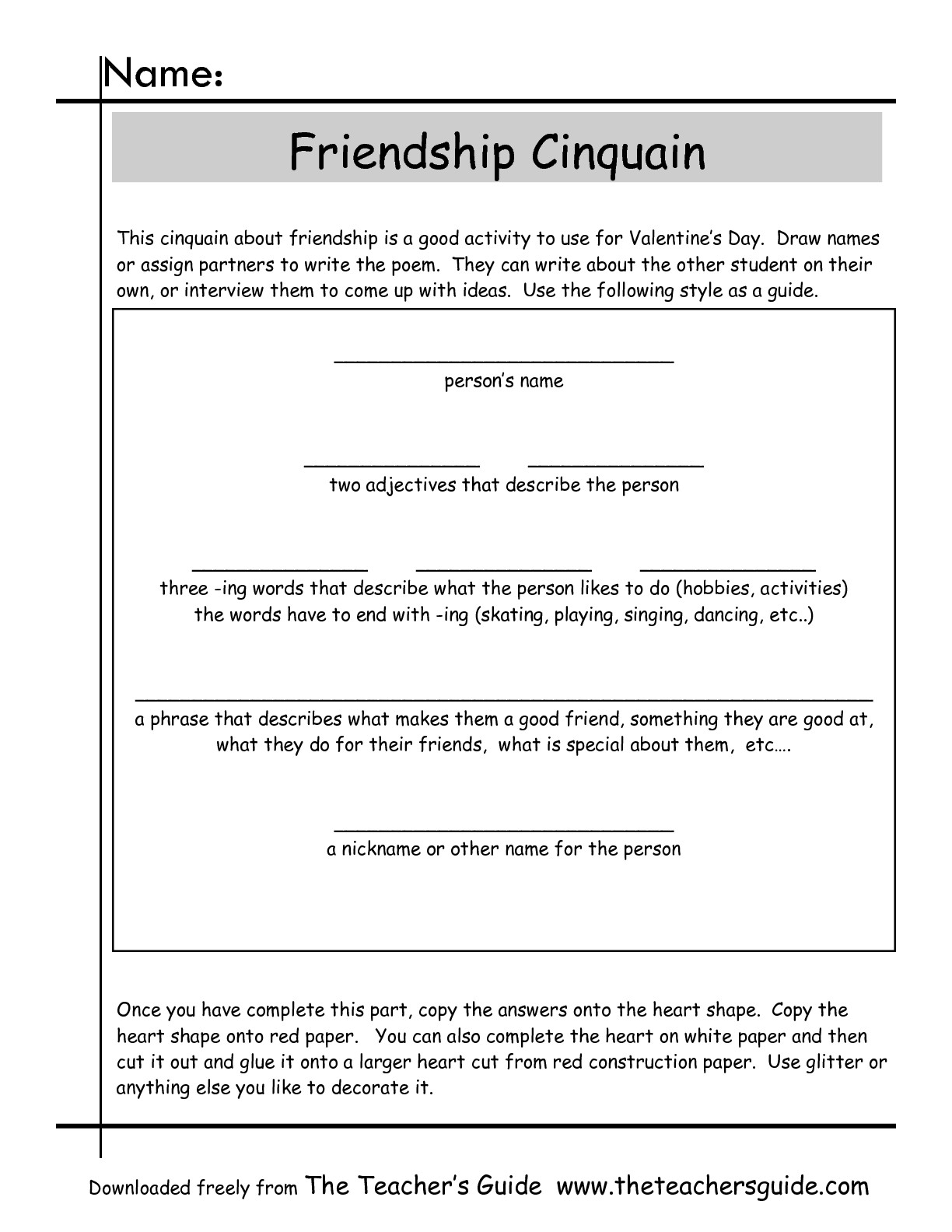 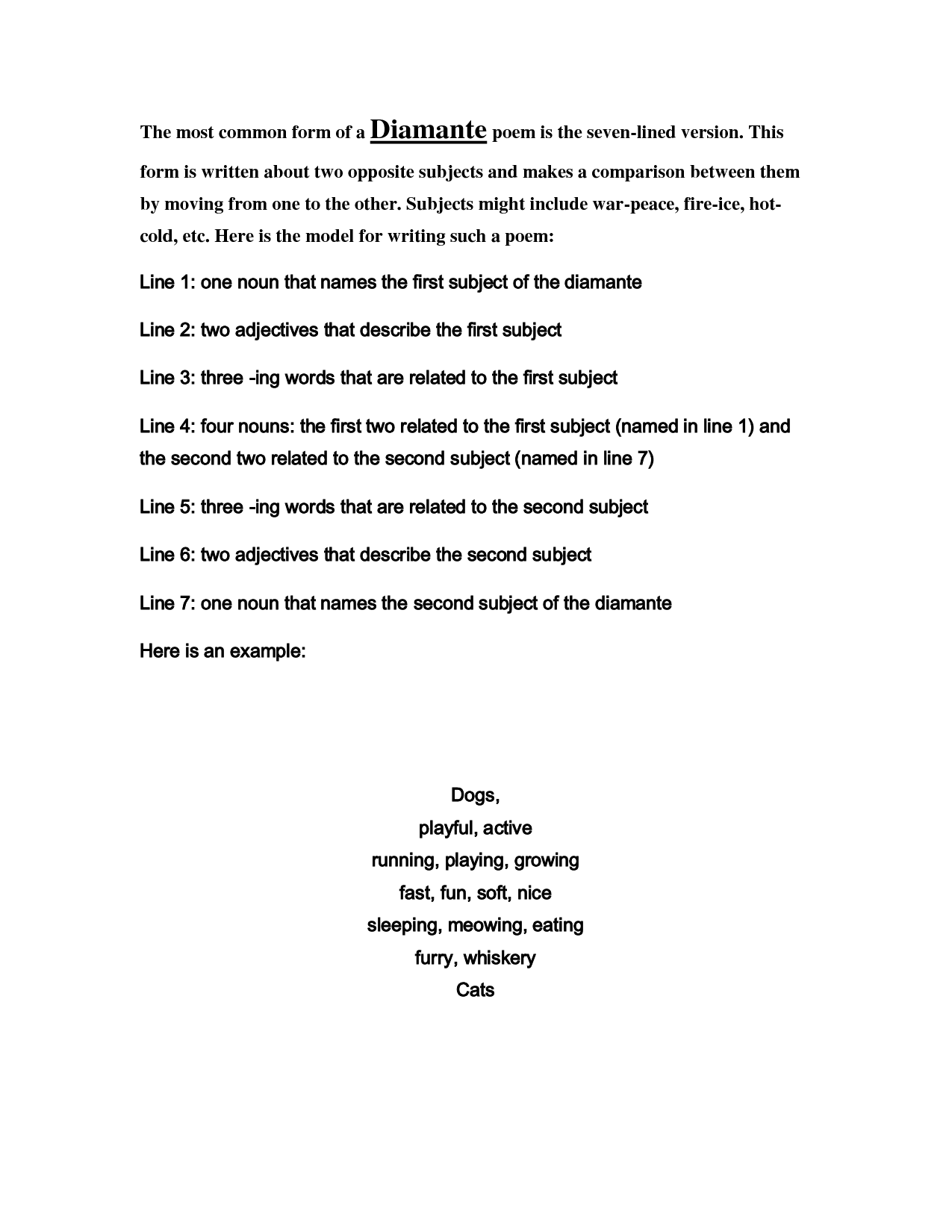 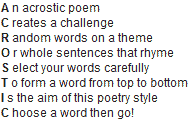 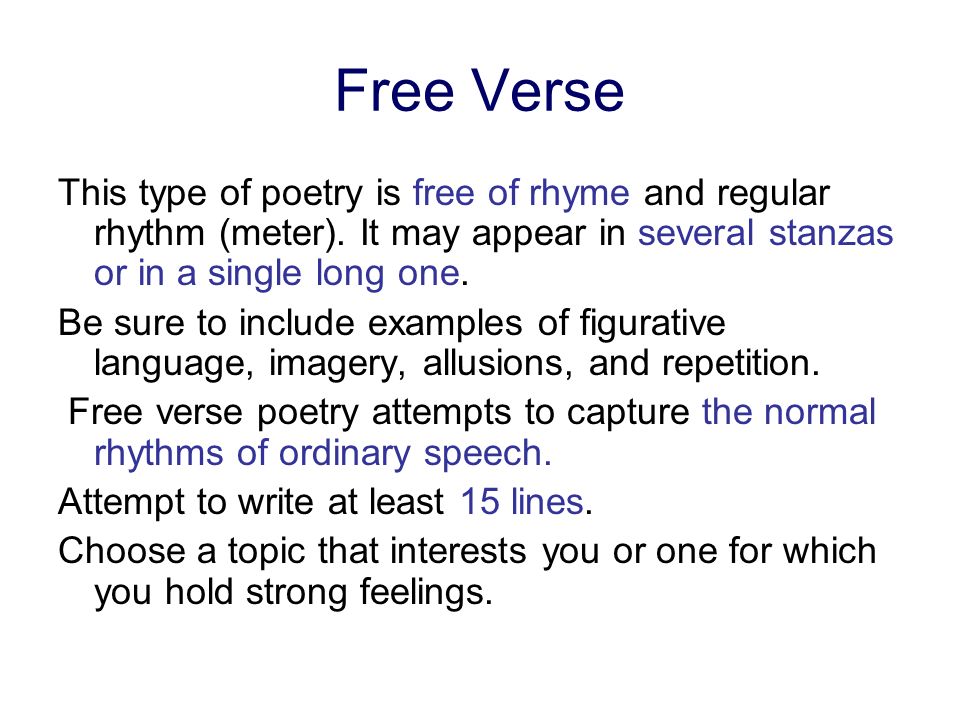 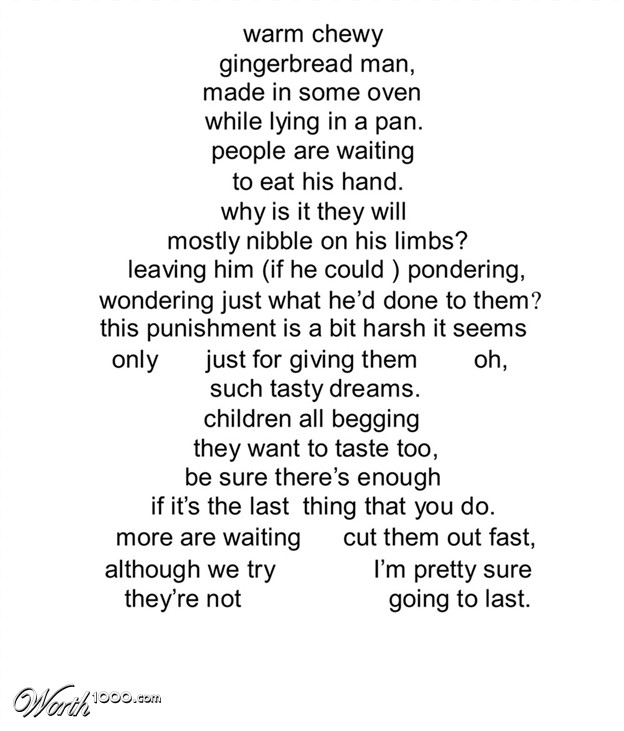 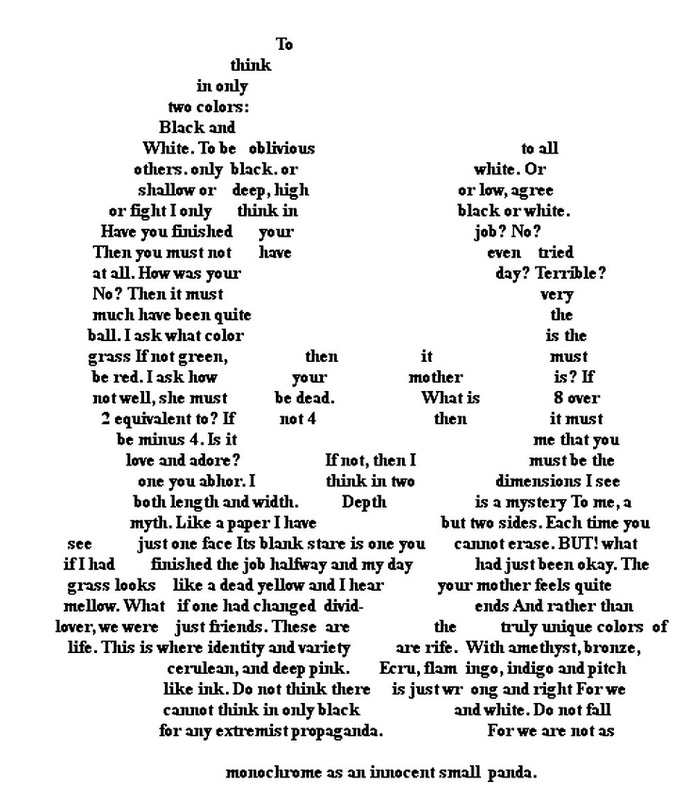 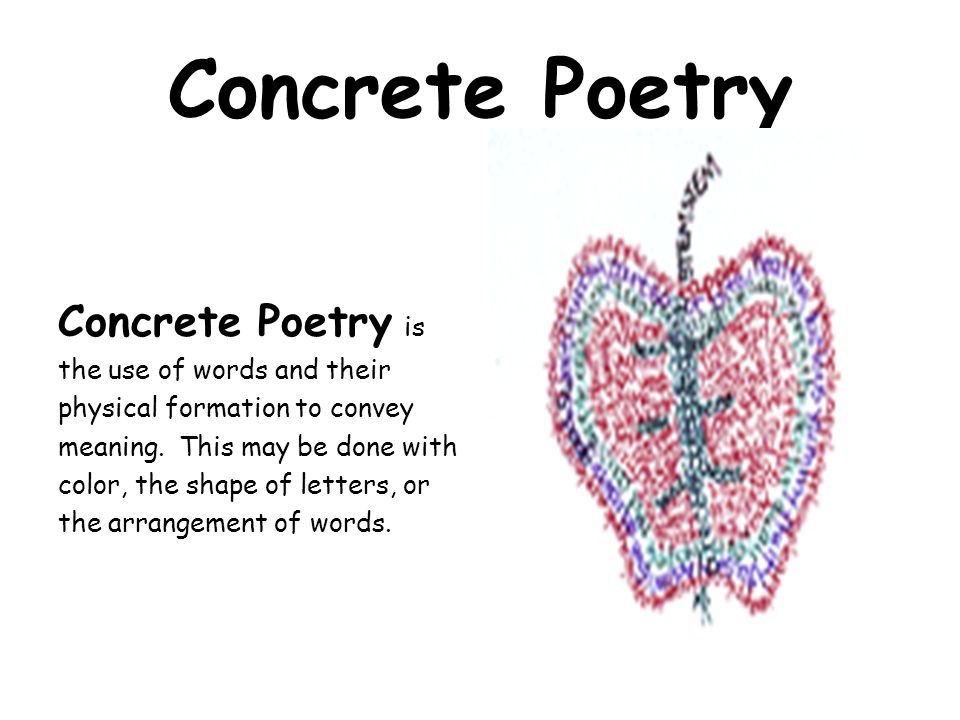 What is a Shape Poem?A Shape Poem is a type of poetry that describes an object and is shaped the same as the object the poem is describing.You could write your shape poem on anything.What Shapes Could You Make Your Poetry?You could have a circle-shaped poem describing a cookie, or a poem about love shaped like a heart.An Example of a Shape Poem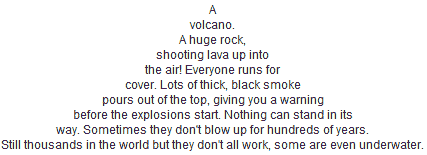    Reading   &   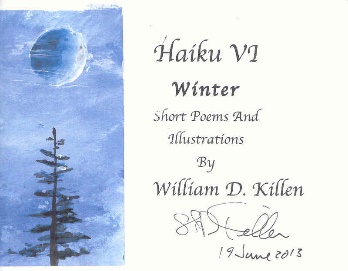    Writing     Poetry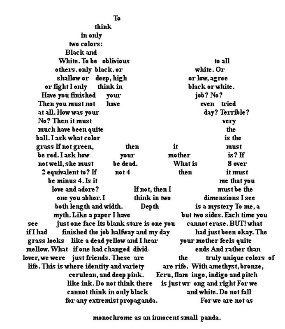 